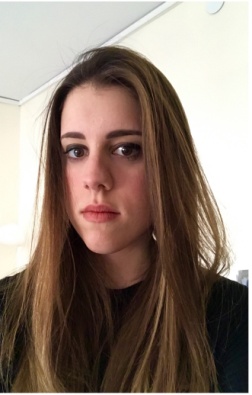 MARGHERITA GENNAIFirenze (FI), 22 dicembre 1992Residente a Firenze, via Giovanni Fabbroni n° 52                                           e-mail personale : marghegennai@msn.com e-mail istituzionale : margherita.gennai2@unibo.itESPERIENZA PROFESSIONALEAbilitazione all’esercizio della professione di Avvocato, conseguita presso Corte d’Appello di Firenze nella Sessione 2017.Pratica forense presso Avvocatura Distrettuale dello Stato di Firenze Durata 18 mesi (12 ottobre 2015 - 14 aprile 2017)Ambiti di attività : appalti e contratti pubblici; beni culturali e paesaggio; demanio e patrimonio pubblico; pubblica sicurezza; concorsi pubblici e pubblico impiego; urbanistica e edilizia; diritto sanitario; contrattualistica.ESPERIENZA SCIENTIFICA E ACCADEMICADottorato di ricerca in Scienze Giuridiche presso Alma Mater Studiorum – Università di Bologna, Settore Scientifico Disciplinare IUS/10 – Diritto AmministrativoAmmissione al 35° ciclo, A.A. 2019/2020, (1 novembre 2019 - attualmente in corso) Progetto di ricerca : “La prospettiva «neo-oggettivista» della giurisdizione amministrativa”.Corso di perfezionamento in “Responsabilità medica, consenso trattamento sanitario e privacy”, a.a. 2016 –2017, presso Università degli Studi di Firenze.ISTRUZIONE e FORMAZIONEMaster Interuniversitario di Secondo Livello in “Diritto amministrativo” – MIDA, in convenzione tra Università “Sapienza” di Roma, Università di Roma “Tor Vergata”, Università di Roma Tre, LUISS Guido Carli e Scuola Nazionale dell’Amministrazione Anno Accademico : 2016-2017Data di conseguimento del diploma : 9 febbraio 2018Voto : 110/110 e LodeTesi in Diritto Processuale Amministrativo, con titolo “L’articolo 21-bis della Legge n. 287/1990: la «speciale» legittimazione ad agire dell’AGCM”.Laurea Magistrale in Giurisprudenza, conseguita presso Università degli Studi di Firenze (quinquennale ciclo unico LMG-01)Anno di immatricolazione : 2011/2012Data di conseguimento della laurea : 8 giugno 2015 (prima sessione del quarto anno accademico)Voto : 110/110 e LodeMedia voti degli esami : 29,3Tesi di laurea in Diritto Amministrativo, con titolo “L’affidamento in house di appalti e servizi pubblici”.Diploma di scuola media superiore, conseguito presso Liceo scientifico L. Da Vinci Firenze Quinquennio : 2006/2007-2010/2011CONOSCENZA LINGUE STRANIEREBuona conoscenza della lingua inglese (corrispondente livello B2)Conoscenza base della lingua spagnola (corrispondente livello A1)CONOSCENZE INFORMATICHEPacchetto office: buona conoscenza di Word, PowerPoint, OneNote, Outlook, Publisher, Access, ExcelBuona conoscenza dei sistemi Android e Mac OS